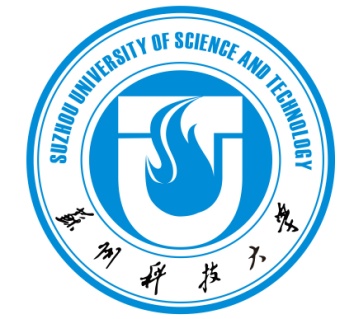    苏州科技大学学生出国（境）短期交流学习项目申请表申请立项名称：_______________项目申报单位：_______________项目负责人  ：_______________联 系 电 话 ：_______________苏州科技大学  国际合作交流处填表日期：     年      月      日此表一式三份，一份由申请人保管；一份由国际合作交流处存档；一份由教务处存档。如有需要请双面打印此表。项 目 介 绍项 目 介 绍交流院校（中英文）交流模式 交换生   短期留学   学位互授   其他_____________交流学习时限交流学习院系、专业及年级（本校）招生对象与条件预计启动时间海 外 交 流 院 校 基 本 信 息海 外 交 流 院 校 基 本 信 息海外院校简介交流学习院系、专业（海外院校）相关专业课程设置（海外院校）（可附页）审 核 意 见审 核 意 见国际合作交流处审核意见                  负责人签字：            年     月    日项目论证审核意见                  负责人签字：            年     月     日